第六单元综合测试卷时间：60分钟，满分100分。（65分）1.给下列的字选择正确的音节打上“√”。（6分）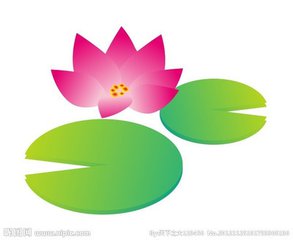 ，。（10分）         yú             duǒ  duǒ měi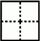 （1）小      儿游过泛起              丽的水花。                cǎi         jiā           biān（2）我们一起去      花，你      入我们这      吧。         tái          liàng （3）舞       上的灯       了。3.。（9分）4.。（10分）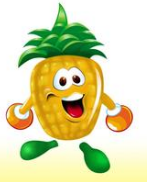   5.。（）（8分）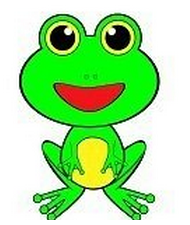 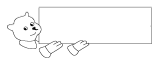                     _____________________                ：_______________                   ：______________________6.。（8分）例：：小白兔割草。小白兔在山坡上割草。小白兔弯着腰在山坡上割草。 （1）小鱼在游。 小鱼在___________________游。 小鱼在________________________游。 （2）小马在跑。小马在________________跑。小马在__________________________跑。7.。（10分）（1）你的作业写完了吗（2）这个字好难写啊（3）他已经回家了（4）我的作文发表了     我太高兴了8.，。（4分）敏而好学     不知则问      读书百遍      读万卷书而义自见     不耻下问      行万里路      不能则学二、。（14分）（一）。（6分）   诗一小娃撑小艇，偷采白莲回。不解藏踪迹，浮萍一道开。诗二泉眼无声惜细流，树荫照水爱晴柔。小荷才露尖尖角，早蜻蜓立上头。1.      ，      ；题目是      ，作者是      。（4分）  ①《小池》  ②《池上》  ③白居易    ④杨万里2.     。（2分）  ①春天    ②夏天    ③秋天    ④冬天。（8分）    ，。，，。，。，，。？……，，，，，。，，，，，。1.短文中写到的小动物有________________________。（3分）2.“它”是指：_________________________。（2分）3.“是给迷路的小蚂蚁带路呢？还是去为上班的纺织娘照明……”请你想一想，它还会去做什么呢？（3分）______________________________________________________________________________________________________________________。（6分）夏天，风景美丽，到处绿色葱茏，请你说一说，你最喜欢夏天的哪些景物？_________________________________________________________________________________________________________________________________________________________________________________ 四、。（15分）             ，？，，，。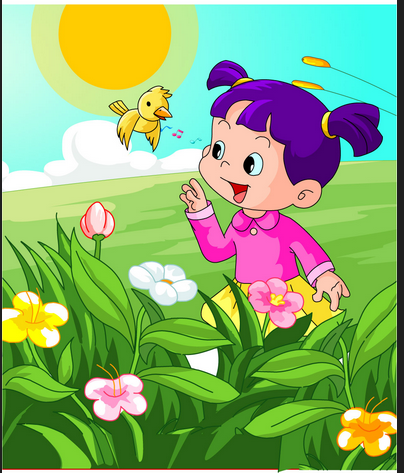   ______________________________________________________  _______________________________________________________   ______________________________________________________  _______________________________________________________参考答案：一、1.zōnɡ  tǎng  cháo   pō  liú  jīng2.（1）鱼  朵朵 美 （2）采  加  边 （3）台 亮3.尖头  尖刀  笔尖 电机 手机 飞机 一直 直线 笔直4.搬家 翅膀 浮萍 唱歌 消息5.食物：③ ⑤ ⑧用品：①  ④ ⑥ 星空：② ⑦ 6.（1）水里 自由自在地在水里（2）草原  高兴地在草原上（1）？ （2）！（3）。（4），  ！敏而好学——不耻下问  不知则问——不能则学读书百遍——而义自见   读万卷书——行万里路（一）1.②  ③ ①  ④   2.②（二）1.萤火虫   小蚂蚁  纺织娘2.萤火虫 3.会给小朋友带去夏天的童话  跟小草说悄悄话三、我最喜欢夏天的树林和小河，树林里树叶茂密，知了在树上唱歌。小河里，鱼儿自由自在地游来游去。四、略题号一  二三四总分得分